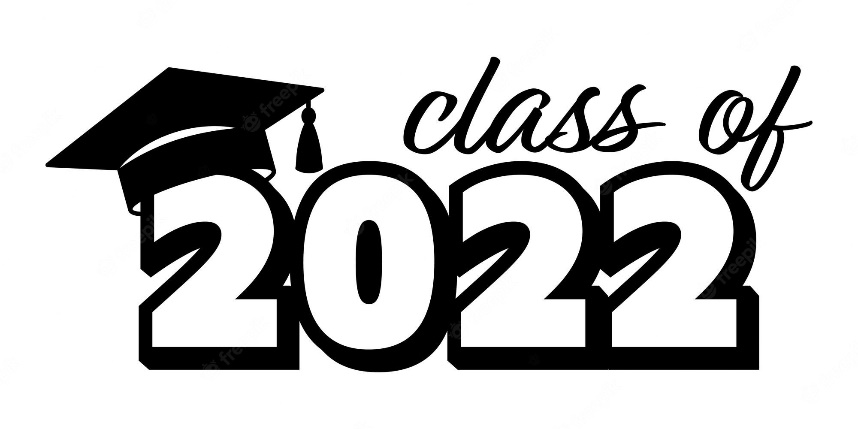 Update – Queens College has updated it’s Covid-19 policy.  Graduates who are NOT vaccinated for Covid-19 CAN now attend graduation (June 27th) and graduation rehearsal (June 10th).  Graduates must have a NEGATIVE Covid-19 test within seven (7) days of graduation rehearsal (June 10th) and graduation (June 27th).  Graduates are responsible for brining their proof of Covid-19 vaccination and/or a negative Covid-19 PCR test to graduation rehearsal (June 10th) and Graduation (June 27th).Parents/Family/Guests at graduation (June 27th) are still required to be fully vaccinated against Covid-19 to attend graduation at Queens College. ----------------------------------------------------------------------------------------------------Actualización: Queens College ha actualizado su política de Covid-19. Los graduados que NO están vacunados contra el Covid-19 ahora PUEDEN asistir a la graduación (el 27 de Junio) y al ensayo de graduación (el 10 de Junio). Los graduados deben tener una prueba de Covid-19 NEGATIVA dentro de los siete (7) días posteriores al ensayo de la graduación (el 10 de Junio) y la graduación (el 27 de Junio). Los graduados son responsables de traer su prueba de vacunación contra el Covid-19 y/o una prueba PCR de Covid-19 negativa al ensayo de graduación (el 10 de Junio) y Graduación (el 27 de Junio).Los padres/familia/invitados a la graduación (el 27 de Junio) aún tienen que estar completamente vacunados contra Covid-19 para asistir a la graduación en Queens College.----------------------------------------------------------------------------------------------------更新 – 皇后大学已更新其 Covid-19 的政策。未接种 Covid-19 疫苗的毕业生现在可以参加毕业典礼（6 月 27 日）和毕业彩排（6 月 10 日）。毕业生必须在毕业彩排（6 月 10 日）和毕业典礼（6 月 27 日）的七 (7) 天内有个 Covid-19 检测阴性的结果。毕业生有责任将他们的 Covid-19 疫苗接种证明和/或 Covid-19 PCR 检测呈阴性的结果带到毕业彩排（6 月 10 日）和毕业典礼（6 月 27 日）。 毕业生的父母/家人/客人仍需完全接种 Covid-19 疫苗才能参加在皇后大学的毕业典礼（6 月 27 日）。